Bonne Annee Part 2The French tours continued in September 2013,beginning with the Art Tour to Paris and Brittany with artist Emmy Mavroidis, followed by the Gourmet tour to the Loire Valley with chef Younes KhazourArt in Paris and Brittany 2- 16 September 2013We all met in Paris, staying in the 6th arrondissement surrounded by art galleries and restaurants. We spent 5 days visiting galleries and exhibitions, walking, sketching, taking a life drawing session ... and seeing Bryan Ferry at la Villette.We visited Monet’s garden at Giverny and then followed the coastline of Brittany from Mont St Michel around to Concarneau with some very beautiful bays, in between.Here is the story in pictures: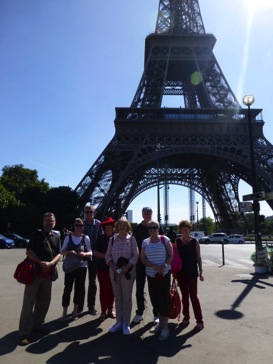 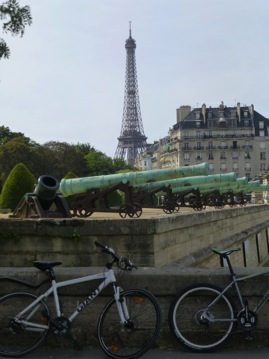 		The team in Paris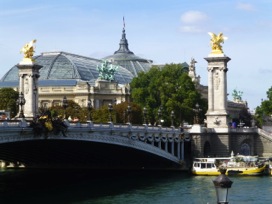 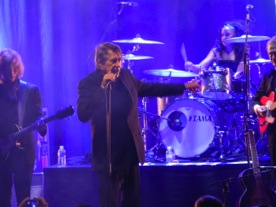 						Bryan Ferry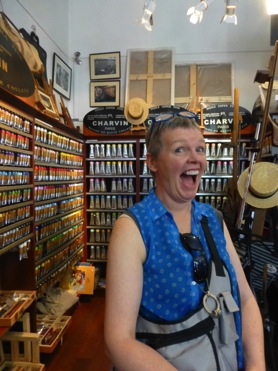 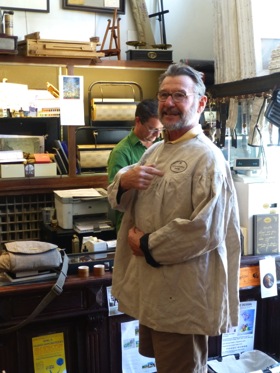  		At the fabulous art supplies shop in Paris, very happy.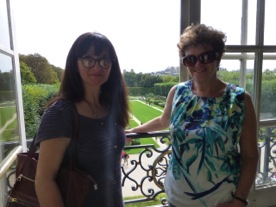 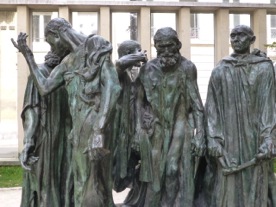 		Emmy and me at the Rodin museum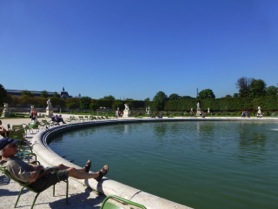 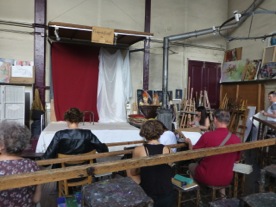 Peter relaxing in the Luxembourg Gardens	Our life drawing session at la Grande							Chaumiere in the 14th.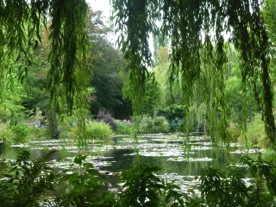 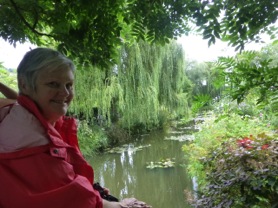 			Suzanne at Monet’s Garden at Giverny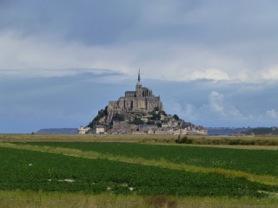 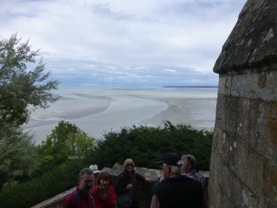 				Mont St Michel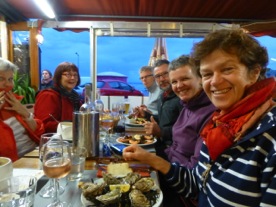 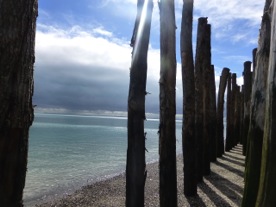 			Eating oysters at Cancale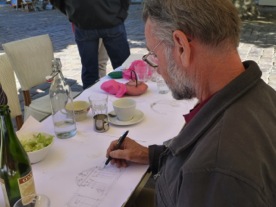 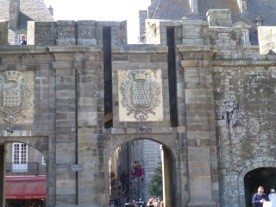 			Garry sketching at St Malo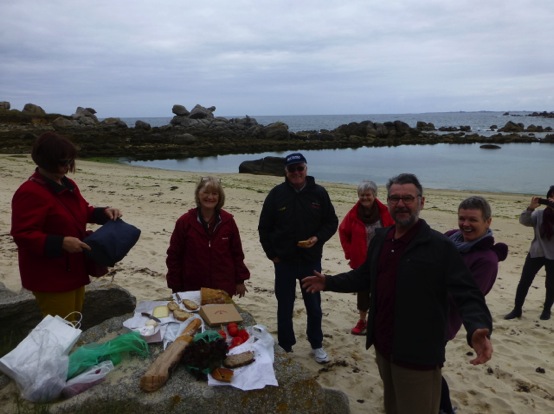 		Picnic lunch at Amiets Beach near Roscoff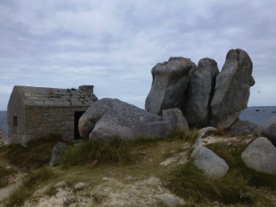 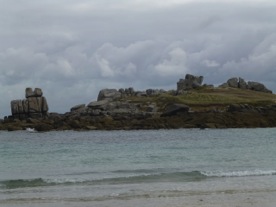 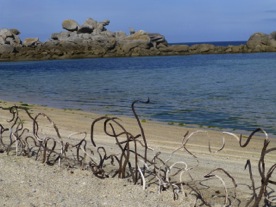 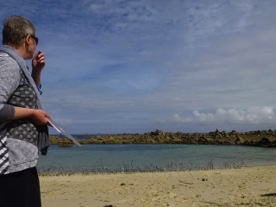 		Terrianne’s installation at the beach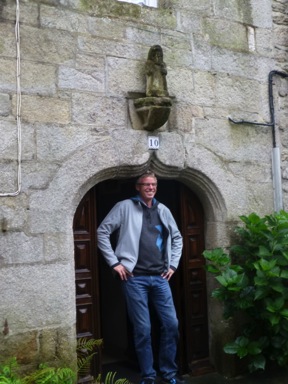 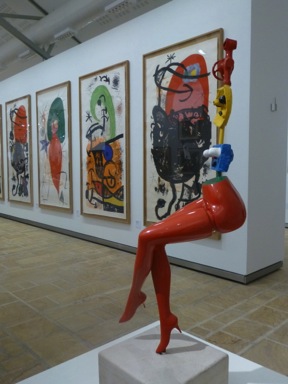 Duncan at Roscoff					Miro exhibition at Landernau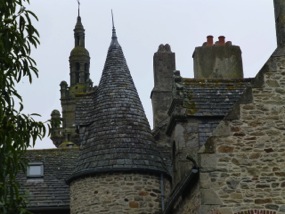 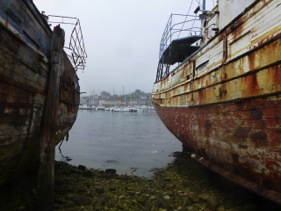 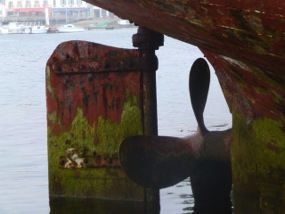 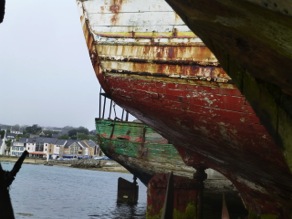 			Boats at Camaret sur Mer – fabulous colours and textures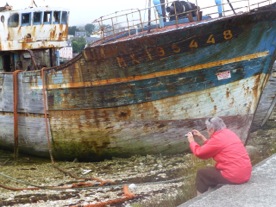 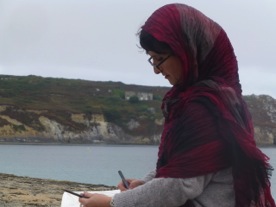 		Suzanne and Emmy at Camaret sur Mer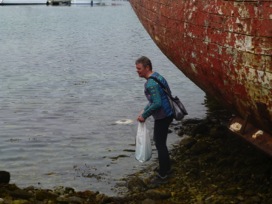 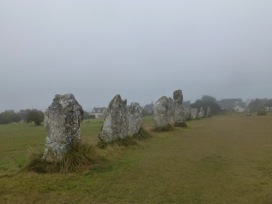 Collecting treasures at Camaret			the alignements, Camaret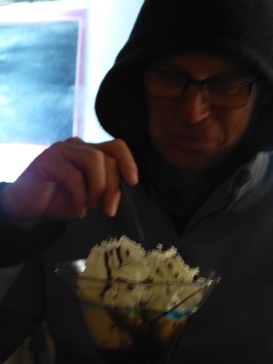 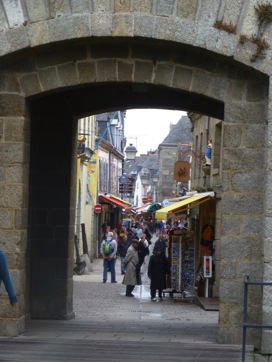 						 Concarneau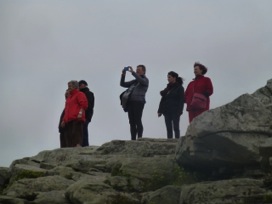 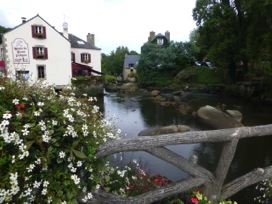 	Pointe du Raz					Pont Aven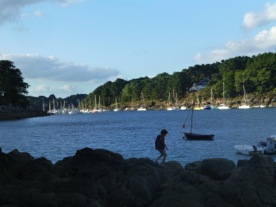 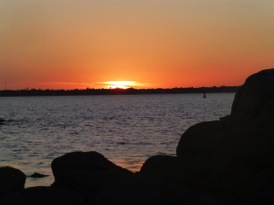 			Beaches near Concarneau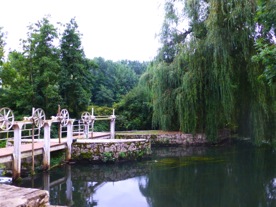 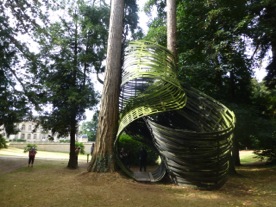 Our chambre d’hote at Chartres			Sculpture park and chateau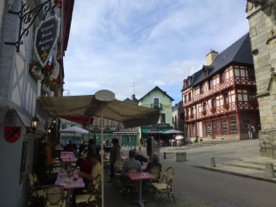 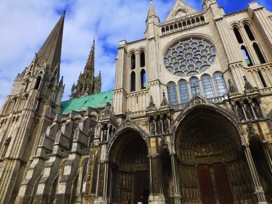 Crepes at Josselin					Chartres Cathedral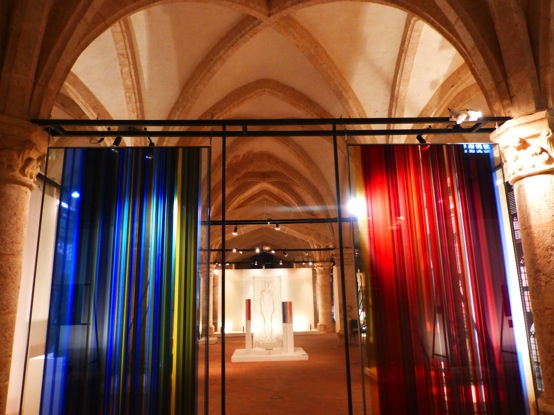 Stained glass centre and museum at ChartresBrittany was full of hidden surprises. We stayed at Cancale famous for its seafood, especially the oysters, but we indulged in crayfish and other shellfish we did not recognize. The beach at Amiets was extraordinary. The rock formations created natural sculptures of immense proportions. No one was there there except us. Terrianne created a wonderful installation along the beachfront using found materials. The artist we met at Pont Aven suggested the chateau and sculpture park and gallery near Josselin. A spontaneous visit was rewarded with walks through the gardens discovering internationally recognized sculptures and some French artists who made quite an impact. We photographed, sketched, painted and installed our way around Brittany and drew many ideas for the next ceramics projects.Our last night on the tour was at Chartres at one of my favourite chambre d’hotes with our hosts Jean Yves and Edith. It is a 17th mill with stunning gardens and a river running through the property, before returning to Paris.I will be taking a tour to Brittany again this year on 2-16 September. It is not an art tour, however there will always be opportunities for sketching or painting if the heart desires. It is a photographer’s delight. It is also a delight for those who enjoy seafood, crepes, apple cider, beaches, boats, secluded coves, Celtic history, and France.The Brittany tour for 2-16 Sept 2014 is $3,900 from Paris to Paris.The Gourmet Tour to the Loire Valley with chef Younes Khazour19 September – 3 October 201314 days of visiting local producers, wine tasting, picking fresh vegetables, cooking up a storm, experiencing some of the best restaurants, visiting chateaux, learning even more about French history and looking at some of the wonders of the world. We stayed on the Cher and the Loire Rivers in the middle of France.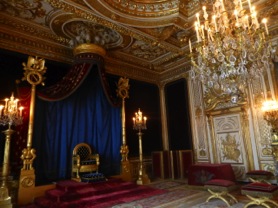 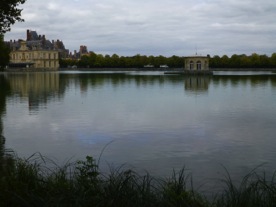 					Fontainebleau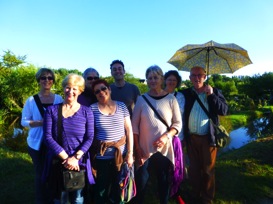 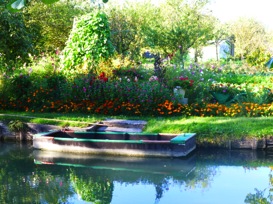 	Le Marais at Bourges, tracks and canals through the vegetable gardens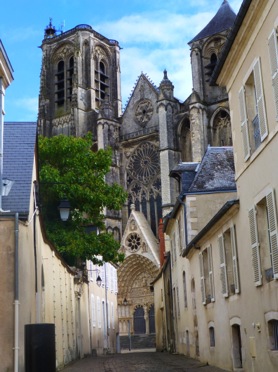 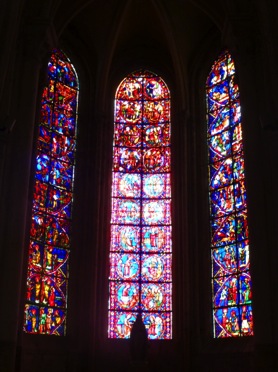 				Bourges Cathedral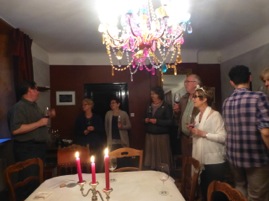 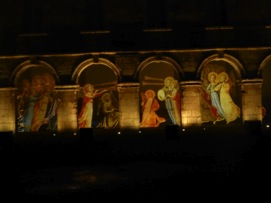 Wine tasting at our chambre d’hote		les Illuminations de Bourges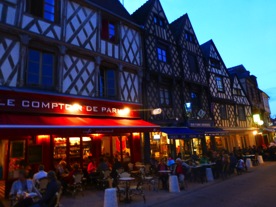 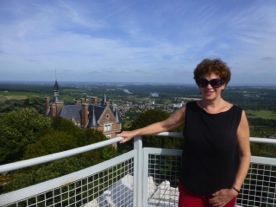 	Dinner in Bourges				At Sancerre on top of the world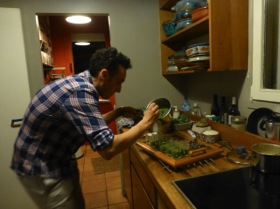 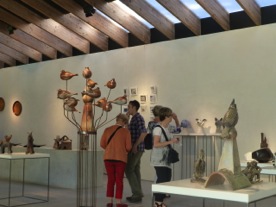 	Younes preparing entrée		at the Ceramic gallery in La Borne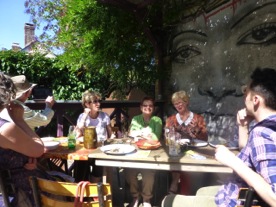 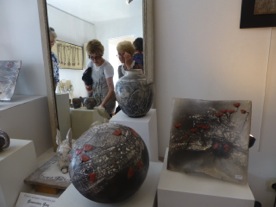 Lunch at La Borne				Visiting studios in La Borne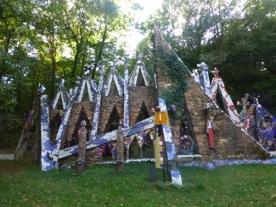 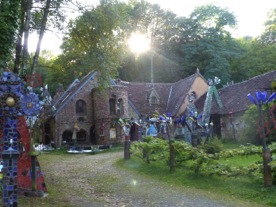  			the amazing ‘cathedral’ of Jean Linard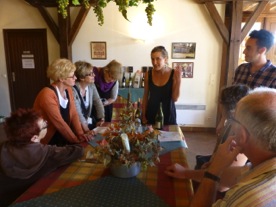 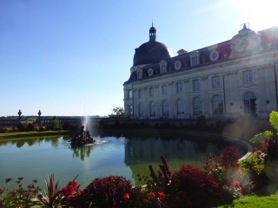 	wine tasting at Quince				Chateau Valencay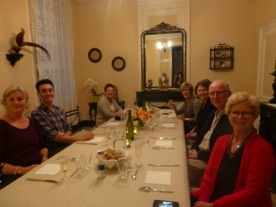 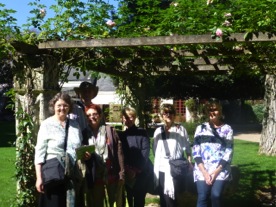 Dinner at our manor house at Montrichard    outside l”Orangerie at Chenonceau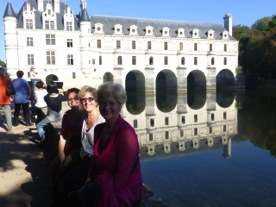 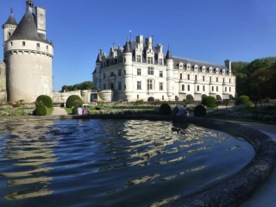 				At Chenonceau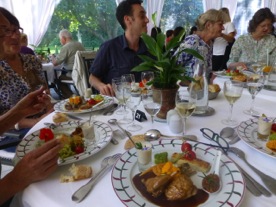 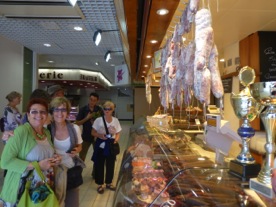 Lunch at the Orangerie at Chenonceau		Shopping for delicacies in Tours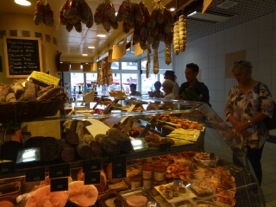 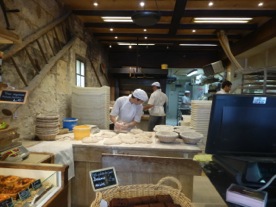  More shopping in Tours 				the bakery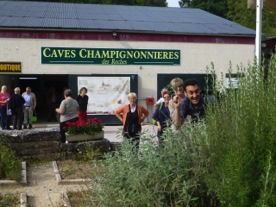 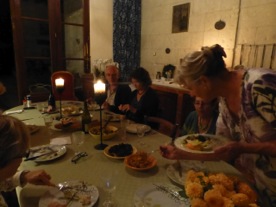 Troglodyte caves full of mushrooms near Montrichard .  Cooking at Montrichard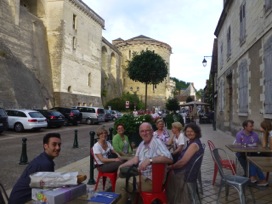 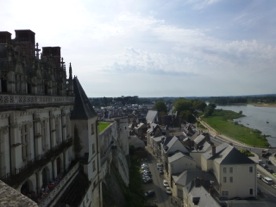 Drinks at Amboise					Amboise on the Loire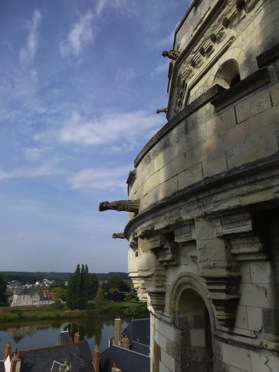 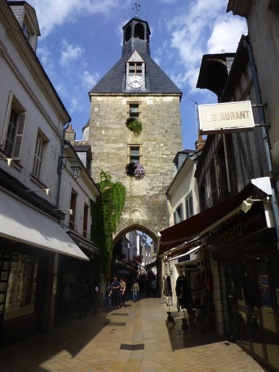 					Amboise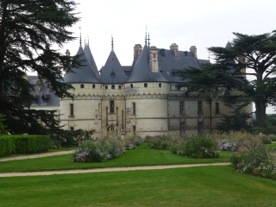 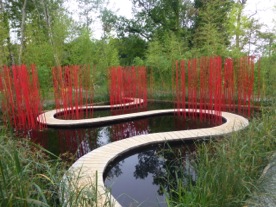 		Chaumont sur Loire and the Garden Festival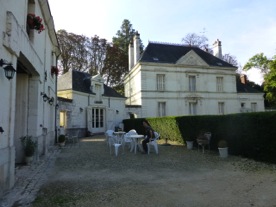 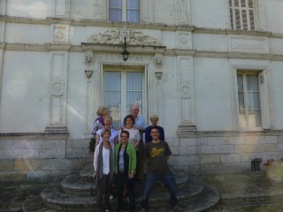 	Our manor House / chambre d’hote at Montrichard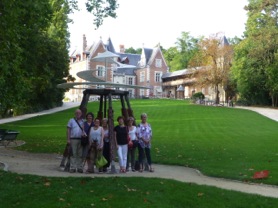 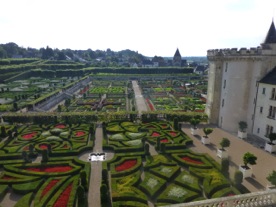 At Leonardo di Vinci’s house at Amboise		Villandry chateau and gardens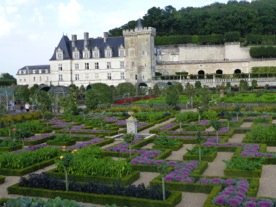 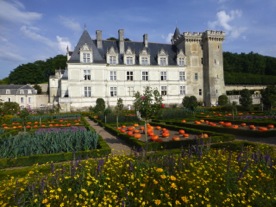 					Villandry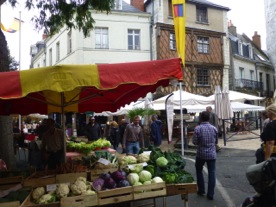 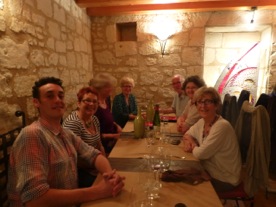 The market at Saumur			Dinner at troglodyte restaurant at Turquant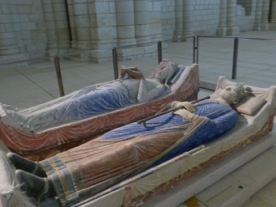 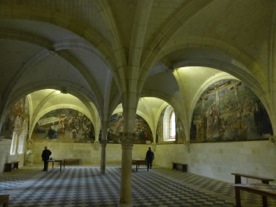 	Eleanor of Aquitaine and Henry II at Fontvraud Abbey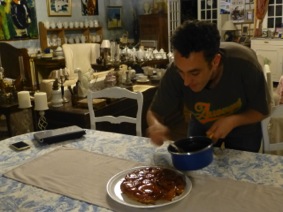 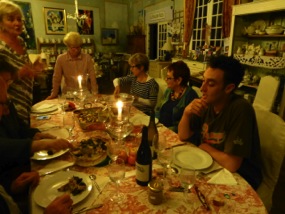 Younes making final touches to his tarte tatin	Another fabulous dinner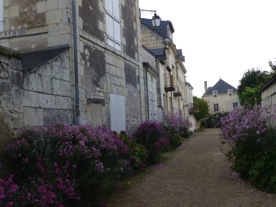 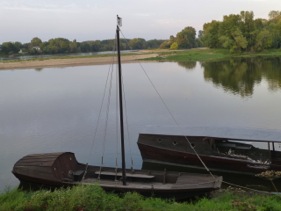 				Candes St Martin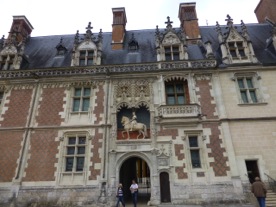 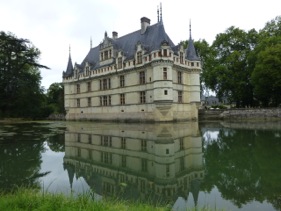 chateau at Blois					Azay le Rideau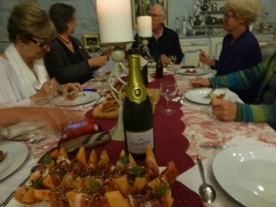 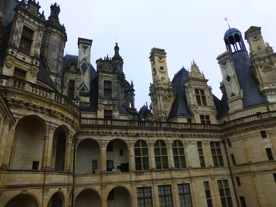 		the last feast				Chateau Chambord 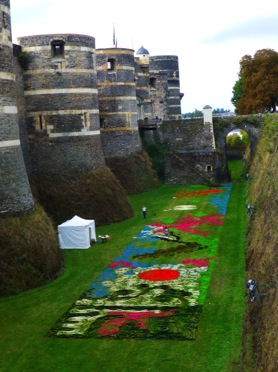 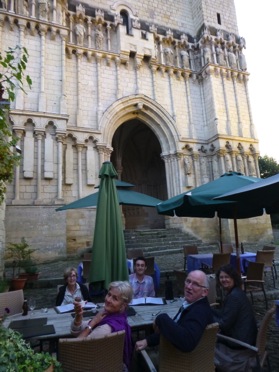 	Chateau Angers				Dinner at Candes St Martin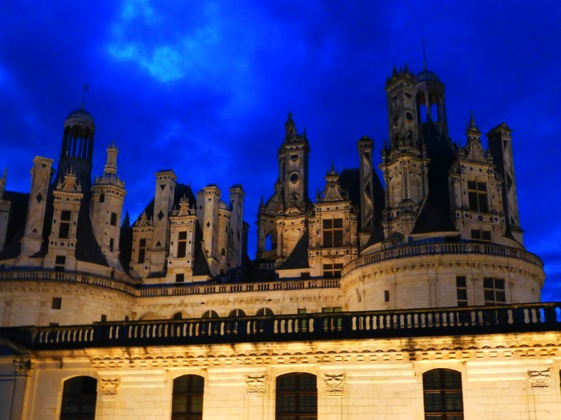 	Chambord at night: we were the only ones there and could hear the “Brame du 	cerf” the mating calls of the deer in the surrounding forest.Younes is coming back to France this year to take another Gourmet tour in the Loire Valley- where he was born, bred and trained as a chef. His expert knowledge is invaluable, and between the two of us we can take you to some very special places to experience a holiday of culinary delights, in the Valley of the Kings.Gourmet tour, the Loire Valley 19 September – 3 October, Paris to Paris,  $4,500